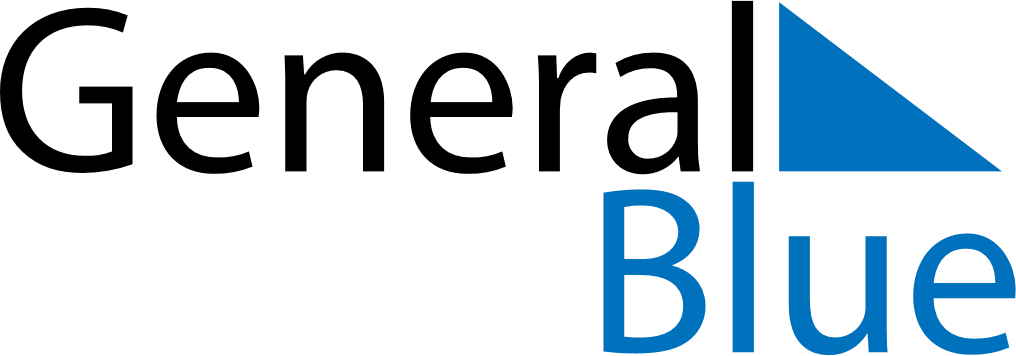 January 2028January 2028January 2028SerbiaSerbiaMondayTuesdayWednesdayThursdayFridaySaturdaySunday12New Year’s Day3456789New Year’s DayOrthodox Christmas101112131415161718192021222324252627282930Saint Sava Day31